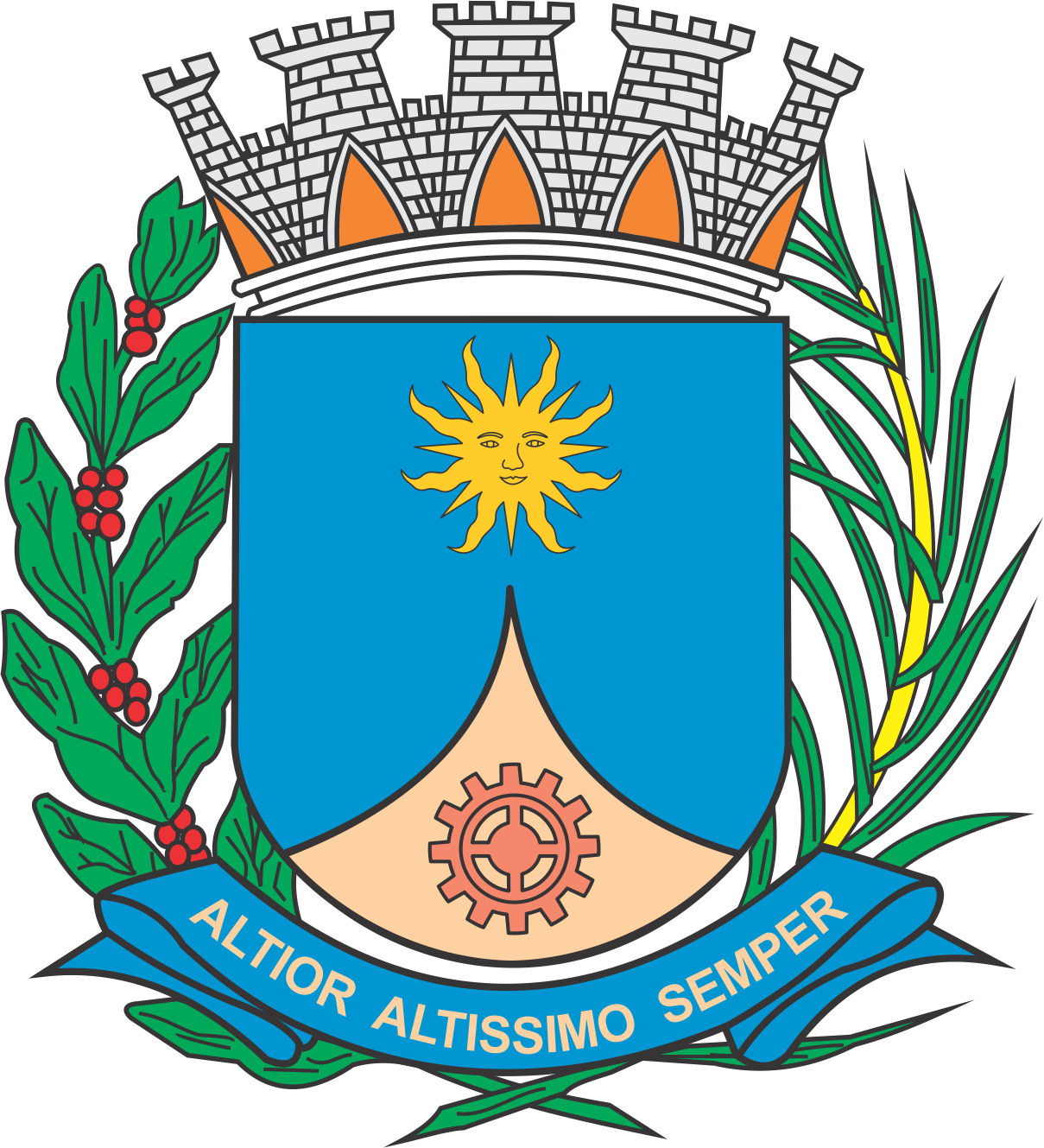 CÂMARA MUNICIPAL DE ARARAQUARAAUTÓGRAFO NÚMERO 041/2019PROJETO DE LEI NÚMERO 051/2019Dispõe sobre a abertura de crédito adicional suplementar e dá outras providências.		Art. 1º  Fica o Poder Executivo autorizado a abrir um crédito adicional suplementar, até o limite de R$ 47.800,00 (quarenta e sete mil e oitocentos reais), para atender aquisição de veículo automotor tipo furgão para o Serviço de Inspeção Municipal – SIM, conforme demonstrativo abaixo:		Art. 2º  O crédito autorizado no art. 1º desta lei será coberto com anulação parcial da dotação orçamentária vigente e abaixo especificada: 		Art. 3º  Fica incluso o presente crédito adicional suplementar na Lei nº 9.138, de 29 de novembro de 2017 (Plano Plurianual - PPA), Lei nº 9.320, de 18 de julho de 2018 (Lei de Diretrizes Orçamentárias - LDO), e na Lei nº 9.443, de 21 de dezembro de 2018 (Lei Orçamentária Anual - LOA).		Art. 4º  Esta lei entra em vigor na data de sua publicação.		CÂMARA MUNICIPAL DE ARARAQUARA, aos 20 (vinte) dias do mês de fevereiro do ano de 2019 (dois mil e dezenove).TENENTE SANTANAPresidente02PODER EXECUTIVOPODER EXECUTIVO02.14SECRETARIA MUNICIPAL DO TRABALHO E DO DESENVOLVIMENTO ECONÔMICOSECRETARIA MUNICIPAL DO TRABALHO E DO DESENVOLVIMENTO ECONÔMICO02.14.04COORDENADORIA EXECUTIVA DE AGRICULTURACOORDENADORIA EXECUTIVA DE AGRICULTURAFUNCIONAL PROGRAMÁTICAFUNCIONAL PROGRAMÁTICAFUNCIONAL PROGRAMÁTICA20AGRICULTURA20.605ABASTECIMENTO20.605.0058AGRICULTURA E DESENVOLVIMENTO RURAL SUSTENTÁVEL 20.605.0058.2Atividade20.605.0058.2.283S.I.M. SERVIÇO DE INSPEÇÃO MUNICIPAL R$        47.800,00 CATEGORIA ECONÔMICACATEGORIA ECONÔMICACATEGORIA ECONÔMICA4.4.90.52EQUIPAMENTOS E MATERIAL PERMANENTE R$        47.800,00 FONTE DE RECURSO1 – TESOURO1 – TESOURO02PODER EXECUTIVOPODER EXECUTIVO02.06SECRETARIA MUNICIPAL DE GESTÃO E FINANÇASSECRETARIA MUNICIPAL DE GESTÃO E FINANÇAS02.06.06COORDENADORIA EXECUTIVA DE SUPRIMENTOS E LOGISTICACOORDENADORIA EXECUTIVA DE SUPRIMENTOS E LOGISTICAFUNCIONAL PROGRAMÁTICAFUNCIONAL PROGRAMÁTICAFUNCIONAL PROGRAMÁTICA26TRANSPORTE26.782TRANSPORTE RODOVIÁRIO26.782.0052MANUTENÇÃO DA FROTA DO MUNICÍPIO26.782.0052.2Atividade26.782.0052.2.017MANUTENÇÃO DAS ATIVIDADES R$        30.600,00 CATEGORIA ECONÔMICACATEGORIA ECONÔMICACATEGORIA ECONÔMICA4.4.90.52EQUIPAMENTOS E MATERIAL PERMANENTE R$        30.600,00 FONTE DE RECURSO1 – TESOURO1 – TESOURO02.14SECRETARIA MUNICIPAL DO TRABALHO E DO DESENVOLVIMENTO ECONÔMICOSECRETARIA MUNICIPAL DO TRABALHO E DO DESENVOLVIMENTO ECONÔMICO02.14.04COORDENADORIA EXECUTIVA DE AGRICULTURACOORDENADORIA EXECUTIVA DE AGRICULTURAFUNCIONAL PROGRAMÁTICAFUNCIONAL PROGRAMÁTICAFUNCIONAL PROGRAMÁTICA20AGRICULTURA20.122ADMINISTRAÇÃO GERAL20.122.0058AGRICULTURA E DESENVOLVIMENTO RURAL SUSTENTÁVEL 20.122.0058.2Atividade20.122.0058.2.017MANUTENÇÃO DAS ATIVIDADES R$        17.200,00 CATEGORIA ECONÔMICACATEGORIA ECONÔMICACATEGORIA ECONÔMICA4.4.90.52EQUIPAMENTOS E MATERIAL PERMANENTE R$        17.200,00 FONTE DE RECURSO1 – TESOURO1 – TESOURO